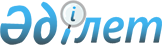 О внесении изменений в решение Шиелийского районного маслихата от 27 декабря 2019 года №49/17 "О бюджете сельского округа Жулек на 2020-2022 годы"
					
			С истёкшим сроком
			
			
		
					Решение Шиелийского районного маслихата Кызылординской области от 14 мая 2020 года № 53/18. Зарегистрировано Департаментом юстиции Кызылординской области 15 мая 2020 года № 7426. Прекращено действие в связи с истечением срока
      В соответствии со статьей 109-1 Кодекса Республики Казахстан от 4 декабря 2008 года "Бюджетный кодекс Республики Казахстан" и пунктом 2-7 статьи 6 Закона Республики Казахстан от 23 января 2001 года "О местном государственном управлении и самоуправлении в Республике Казахстан", Шиелийский районный маслихат РЕШИЛ:
      1. Внести в решение Шиелийского районного маслихата от 27 декабря 2019 года №49/17 "О бюджете сельского округа Жулек на 2020-2022 годы" (зарегистрировано в Реестре государственной регистрации нормативных правовых актов за номером 7064, опубликовано в эталонном контрольном банке нормативных правовых актов Республики Казахстан от 6 января 2020 года) следующие изменения:
      пункт 1 изложить в новой редакции: 
      "1. Утвердить бюджет сельского округа Жулек на 2020 - 2022 годы согласно приложениям 1, 2 и 3, в том числе на 2020 год в следующих объемах:
      1) доходы - 77 650 тысяч тенге, в том числе: 
      налоговые поступления - 861 тысяч тенге;
      поступления трансфертов - 76 789 тысяч тенге;
      2) затраты - 77 650 тысяч тенге;
      3) чистое бюджетное кредитование - 0; 
      бюджетные кредиты - 0;
      погашение бюджетных кредитов - 0;
      4) сальдо по операциям с финансовыми активами - 0; 
      приобретение финансовых активов - 0;
      поступления от продажи финансовых активов государства - 0;
      5) дефицит (профицит) бюджета - 0;
      6) финансирование дефицита (использование профицита) бюджета - 0;
      поступление займов - 0; 
      погашение займов - 0; 
      используемые остатки бюджетных средств - 0.".
      Приложение 1 к указанному решению изложить в новой редакции согласно приложению к настоящему решению.
      2. Настоящее решение вводится в действие с 1 января 2020 года и подлежит официальному опубликованию. Бюджет сельского округа Жулек на 2020 год
					© 2012. РГП на ПХВ «Институт законодательства и правовой информации Республики Казахстан» Министерства юстиции Республики Казахстан
				
      Председатель сессии Шиелийского районного маслихата 

П. Маханбет

      Cекретарь Шиелийского районного маслихата 

Б. Сыздық
Приложение к решениюШиелийcкого районного маслихатаот 14 мая 2020 года №53/18Приложение 1 к решениюШиелийского районного маслихатаот 27 декабря 2019 года №49/17
Категория
Категория
Категория
Категория
Сумма, тысяч тенге
Класс 
Класс 
Класс 
Сумма, тысяч тенге
Подкласс
Подкласс
Сумма, тысяч тенге
Наименование
Сумма, тысяч тенге
1. Доходы
77 650
1
Налоговые поступления
861
01
Подоходный налог
10
2
Индивидуальный подоходный налог
10
04
Hалоги на собственность
851
1
Hалоги на имущество
38
3
Земельный налог
78
4
Hалог на транспортные средства
735
4
Поступления трансфертов 
76 789
02
Трансферты из вышестоящих органов государственного управления
76 789
3
Трансферты из районного (города областного значения) бюджета
76 789
Функциональная группа 
Функциональная группа 
Функциональная группа 
Функциональная группа 
Администратор бюджетных программ
Администратор бюджетных программ
Администратор бюджетных программ
Программа
Программа
Наименование
2. Затраты
77 650
01
Государственные услуги общего характера
20 897
124
Аппарат акима города районного значения, села, поселка, сельского округа
20 897
001
Услуги по обеспечению деятельности акима района в городе, города районного значения, поселка, села, сельского округа
20 897
04
Образование
35 706
124
Аппарат акима города районного значения, села, поселка, сельского округа
35 706
041
Реализация государственного образовательного заказа в дошкольных организациях образования
35 706
06
Социальная помощь и социальное обеспечение
1966
124
Аппарат акима города районного значения, села, поселка, сельского округа
1966
003
Оказание социальной помощи нуждающимся гражданам на дому
1966
07
Жилищно-коммунальное хозяйство
537
124
Аппарат акима города районного значения, села, поселка, сельского округа
537
008
Освещение улиц населенных пунктов
537
08
Культура, спорт, туризм и информационное пространство
16 514
124
Аппарат акима города районного значения, села, поселка, сельского округа
16 514
006
Поддержка культурно-досуговой работы на местном уровне
16 514
09
Прочие
2 000
124
Аппарат акима района в городе, города районного значения, поселка, села, сельского округа
2 000
040
Реализация мер по содействию экономическому развитию регионов в рамках Программы "Развитие регионов"
2 000
3.Чистое бюджетное кредитование
0
4. Сальдо по операциям с финансовыми активами
0
5. Дефицит (профицит) бюджета
0
6. Финансирование дефицита (использование профицита) бюджета
0
 7
Поступление займов
0
16
Погашение займов
0
8
Используемые остатки бюджетных средств
0
1
Остатки бюджетных средств
0
Свободные остатки бюджетных средств
0